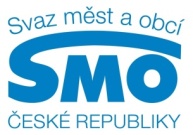 TISKOVÁ ZPRÁVA Města a obce podporují vládní novelu autorského zákona.Má pomoci regulovat poplatky za reprodukovanou hudbuPRAHA, 12. září 2016  - Až o 50 % by se od příštího roku měly zvýšit autorské poplatky u reprodukované hudby. Oznámil to Ochranný svaz autorský (OSA). Podle předsedy Svazu měst a obcí ČR a starosty Kyjova Františka Lukla je takový návrh arogantní a znamená další facku do tváře obcím. Samosprávy s vyššími poplatky nesouhlasí a volají po změně. Tu by mohla přinést vládní novela autorského zákona, která je nyní v legislativním procesu. "Zvýšení poplatků za reprodukovanou hudbu, které oznámila OSA, je velmi razantní. V absolutních částkách to při kulturních a společenských akcích znamená až stovky tisíc korun navíc, což pro obce nejsou malé peníze," říká místopředseda Svazu měst a obcí ČR a starosta Velkého Oseku Pavel Drahovzal a dodává: "Proto jsme koncem srpna jednali na Ministerstvu kultury, které udělilo OSA statut kolektivního správce s právem vybírat poplatky. Plánujeme také jednat přímo s OSA a dalšími organizacemi.“ Pomoci změnit situaci může vládní novela zákona č. 121/2000 Sb., o právu autorském, o právech souvisejících s právem autorským a o změně některých zákonů (autorský zákon), která je nyní v legislativním procesu. Sněmovní tisk č. 724, kdy samosprávy podporují znění připravené vládou, mimo jiné stanovuje, že zvýšení autorských poplatků za reprodukovanou hudbu musí být přiměřené. Vychází tak z obvyklých pravidel v Evropské unii. Právě směrnici Evropské komise totiž implementuje do tuzemské legislativy. "Chtít například po venkovském fotbalovém utkání, kde se nevybírá žádné vstupné, zaplatit za písničku 2,25 Kč za každého návštěvníka, je v českých podmínkách mírně řečeno úsměvné," říká výkonný ředitel Svazu měst a obcí ČR Dan Jiránek a dodává: "Skoro to vypadá, že OSA je monopolní organizací, která si na trhu může diktovat cokoliv, protože nemá konkurenci."Zvýšení autorských poplatků za reprodukovanou hudbu by výrazně zatížilo rozpočet nejen samospráv, ale také organizací, které města a obce zřizují a podporují. Jako jsou například domovy důchodců, venkovské spolky, kluby aj.Pokud by nedošlo k rozumné dohodě, bude třeba vypracovat manuál pro obce s doporučenými postupy. Ne všechnu hudbu má totiž pod sebou OSA. Nabízí se tak, aby samosprávy na veřejných akcích a v obecním rozhlase (jde o neziskové události a nezisková obecní zařízení) pouštěly pouze tu hudbu, u které nehrozí zdražení autorských poplatků. Pro další informace kontaktujte: Štěpánka Filipová, Svaz měst a obcí ČR, mediální zastoupení, mobil: 724 302 802, e-mail: filipova@smocr.czO Svazu měst a obcí České republiky:Svaz měst a obcí České republiky je celostátní, dobrovolnou, nepolitickou a nevládní organizací. Členy Svazu jsou obce a města. Svaz měst a obcí ČR je partnerem pro vládní i parlamentní politickou reprezentaci. Podílí se na přípravě a tvorbě návrhů legislativních i nelegislativních opatření v oblastech týkajících se kompetencí obcí a to jak na národní, tak evropské úrovni. Činnost Svazu je založena především na aktivitě starostů, primátorů a členů zastupitelstev obcí a měst, kteří se nad rámec svých povinností věnují i obecným problémům samosprávy. Svaz sdružuje více než 2 600 měst a obcí a svými členy tak čítá více než 8 milionů obyvatel České republiky. Více na www.smocr.cz a na facebooku.